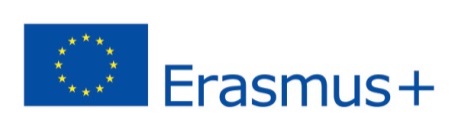 Pályázati Űrlap és Munkatervaz ERASMUS+ adminisztratív személyzet mobilitás keretében történő kiutazáshoza 2021/2022-es tanévrebeküldendő: PTE NI MPI(Vasvári P. u. 4)Személyi adatok:Tervezett ERASMUS mobilitási tevékenységFogadó intézmény adatai:Motiváció:Költségkalkuláció:Kelt:					 Aláírás:……………………………………………………………………………Aláírás      (Közvetlen felettes)Mellékletek:sz. melléklet – fényképes szakmai önéletrajz;sz. melléklet – nyelvvizsga bizonyítvány(ok) sz. melléklet - a munkáltatóval és a fogadó fél képviselőjével egyeztetett és általuk jóváhagyott munkaterv vagy tanulmányi tervNév:Állampolgársága:Állampolgársága:Állampolgársága:Állampolgársága:Születési név:Születési hely:Születési idő:Születési idő:Születési idő:Születési idő:Állandó lakcím:Kar és Intézet/Tanszék, vagy szervezeti egység neve:Beosztás:Munkahelyi telefonszám:Mobil telefonszám:Mobil telefonszám:Mobil telefonszám:Mobil telefonszám:E-mail cím:Közvetlen munkahelyi vezető neve:Beosztása:Beosztása:Beosztása:Beosztása:Telefonszáma:E-mail címe:E-mail címe:E-mail címe:E-mail címe:Fogadó intézmény neve:Fogadó intézmény Erasmus kódja (ha van):Fogadó intézmény címe:Fogadó intézmény kapcsolattartójának neve:beosztása:telefonszáma:e-mail címe:Mobilitási tevékenység adatai:Mobilitási tevékenység adatai:Tervezett (fogadó féllel egyeztetett és a közvetlen munkahelyi vezető által jóváhagyott) tevékenység rövid leírása:Hány nap időtartamra pályázik? Napok száma: _______Az utazás időpontja (év, hó, nap)Részt vett-e korábban mobilitási programban? Ha igen, mikor és melyik program keretében, milyen tevékenységgel?A mobilitási tevékenység tervei szerint mennyiben járul hozzá a küldő szervezeti egység tevékenységének fejlesztéséhez?A mobilitási tevékenység mennyiben járul hozzá saját szakmai fejlődéséhez?A mobilitási tevékenység mennyiben járul hozzá az Erasmus mobilitás minőségi és mennyiségi növekedéséhez, és az ezzel kapcsolatos szolgáltatások színvonalának emeléséhez?Milyen eredményt vár a mobilitási tevékenységtől?A mobilitás során megszerzett tapasztalatokat milyen módon tervezi átadni a hasonló területen dolgozó kollégáknak?Költségnem:Összeg: (Euró)Útiköltség:Utazás módja: Utazás módja: Szállásköltség:Éjszakák száma:Szállásköltség éjszakánként:Részvételi díj:Regisztrációs díj:Részvételi díj:Napi megélhetési költség:Összesen:Közvetlen felettes javaslata: